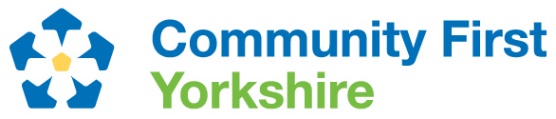 NORTH YORKSHIREYOUNG PEOPLE’S PROVIDERS AND PARTNERS MEETINGThursday 21 October 2021, 2pm-4pmThe meeting will be recorded for ease of note taking and deleted once completedMeeting Zoom details sent separatelyAgendaFuture meeting date: Wednesday 2 February 2-4pm.Meeting Chair: Caroline O’Neill, Head of Policy and Partnerships, Community First caroline.oneill@communityfirstyorkshire.org.uk Welcome and Introductions Notes and actions from the last meetingCaroline O‘Neill, Head of Policy and Partnerships, Community First YorkshireEmbedding Early Help within Community NetworksPaul Carswell – Group Manager Children & Families Service Early Help, NYCC and  Liz Meade – Stronger Communities Delivery Manager, NYCCNorth Yorkshire CCG Whole Pathway Commissioning Group for mental health services – update and communication developments Lorna Galdas - Senior Commissioning Officer, North Yorkshire Children and Young People Commissioning team, NHS North Yorkshire CCGGrowing up in North Yorkshire 2020 Survey reports – discussion of key findings http://healthyschoolsnorthyorks.org/resources/growing-up-in-north-yorkshire-survey-2020/AllRevisiting the Strategy to Tackle Loneliness - Action Plan and resourcesCaroline O’NeilClimate Change and COP26 conference November 2021 – York and North Yorkshire LEPKatie Thomas - Senior Strategy Manager – Low Carbon and Environment, York & North Yorkshire Local Enterprise PartnershipChildren Safeguarding Partnership – training and self-assessment updateHaydn Rees JonesSafeguarding Policy and Development Officer, NYCCSharing information - service deliveryAllAOB - if anyone has any substantive items please advise before the meeting caroline.oneill@communityfirstyorkshire.org.ukRelevant research for reference:Rural Commission Report Yorkshire and Humber VCSE Economic and Social Impact Research